Я, Мудрик (Кучма) Лілія Євгенівна, 1976 року народження, працюю вчителем християнської етики Тернопільської спеціалізованої загальноосвітньої школи І ступеня повного дня з поглибленим вивченням іноземних мов з 1993 року. В 2006 році атестаційна комісія при управлінні освіти і науки Тернопільської міської ради присвоїла мені кваліфікаційну категорію «Спеціаліст вищої категорії», звання «Старший вчитель».У своїй роботі керуюсь програмою предмету «Християнська етика 1 -11 класи ( з додатком програм для 1 та 4 класів,2003 рік)», Львів, 1997.- 40с.Для школярів молодшого шкільного віку невід’ємним компонентом навчальної діяльності є ігрові форми роботи. Саме ігрові форми спонукають дітей до засвоєння нових знань, а це є обов’язковою складовою розвитку мотивації учнями навчальної діяльності. Знаючи, що гра - провідний вид діяльності для учнів початкових класів,постійно застосовую її у своїй роботі.Я, як учитель-практик, постійно  приділяю багато уваги використанню цікавих вправ, ігрових ситуацій на уроках. По можливості підбираю приклади з історії, музики, використовую українознавчий матеріал : прислів’я, приказки, загадки. Важливо є аналізувати тему уроку - пристосувати матеріал до сьогодення, порівнювати обставини за часів Ісуса Христа і сьогодні. Тому за період від останньої атестації працюю над проблемою «Використання інтерактивних технологій на уроках християнської етики». На мою думку, використання інтерактивних технологій - це лише засіб для досягнення такої атмосфери в класі, яка найкраще сприяє співробітництву, порозумінню і доброзичливості, дає можливість дійсно реалізувати особистісно-орієнтоване навчання.У своїй роботі використовую наступні інтерактивні методи : робота в парах, мікрофон, мозковий штурм, незакінчені речення, драматизація, метод «Прес», обери позицію… На своїх уроках користуюся Святим Письмом, іконами, малюнками дітей, ілюстраціями з книг.У позакласній виховній роботі з християнської етики я також використовую різноманітні форми організації, а саме : екскурсії до духовних святинь, виставки малюнків-ілюстрацій до Біблії, олімпіади з християнської етики, вечори на духовну тематику, зустрічі з священнослужителями, духовними особами.Християнські вечори мають, перш за все, пізнавальний напрям, наприклад «Очікування св. Миколая», «Різдво», «Хресна дорога», «Великодні дзвони».Олімпіади - важливий засіб розвитку учнівських інтересів до знань з християнської етики. На власному досвіді я переконалася, що участь у підготовці та проведенні організовує, дисциплінує, зосереджує увагу, виховує повагу до знань та бажання самоудосконалюватися.У школі організовуються виставки. Юні художники беруть участь у виставці на обрану тему з християнської етики.Отже, такі заходи як вечір, виставка малюнків, екскурсії…, наповнені християнсько-моральною темою та підпорядковані християнсько-етичним цілям, я вважаю одними із основних форм організації позакласної роботи з даного курсу у школі. А такі шляхи дослідження ефективності позакласної виховної роботи, як спостереження за учнями під час християнського заходу, бесіда з ними про їх особисті враження від побаченого та почутого допомагають мені правильно підібрати форми і методи організації позакласної виховної роботи з християнської етики.Дуже важливі та визначні події в житті людини вимагають дбайливого і ретельного  приготування. В молодшому віці вирізняється з поміж інших подія першої св. Сповіді і урочистого св. Причастя, яка заслуговує на особливу увагу. За бажанням батьків я готую дітей до зустрічі з правдивим Богом у Божественній Літургії.На кожних батьківських зборах спрямовую батьків на те, що вони мають бути щирими друзями своїх дітей. Саме на батьківських плечах, в першу чергу, лежить важливий обов’язок виховання дитини-виховання в будь якому аспекті (моральному,духовному,релігійному). Співпраця між вчителем і батьками є обов’язковою, бо вчитель повинен навчати любові, жертвенності і надії, а прищеплювати ці почуття повинен родинний дім. Вчителю належить сказати про Заповіді, але впровадити їх в життя дитина має виключно через приклад батьків. Вчитель повинен говорити дитині про Бога, а батькам належить вести їх до Бога. На мою думку вчитель покликаний дати знання і розуміння, розпалити бажання і допомогти повірити в речі, які деколи не піддаються розумовому обґрунтуванню. Але це буде дуже малим і незначним внеском, якщо батьки не внесуть свій дух в ці події.Уся моя робота з батьками спрямована на краще розуміння їхнього покликання. Адже вони покликані дізнатись більше і бути спроможними допомогти вчителю прищепити незмінні і найактуальніші цінності, якими керуватимуться діти впродовж усього життя.Коли ж з боку батьків спостерігається байдужість, роль вчителя зростає: «Кожному з нас дана благодать за мірою Христових дарів…і Він сам настановив одних апостолами, інших-пророками, ще інших – євангелістами, пастирями і вчителями…»(Єф.4,7).На допомогу вчителю та учням, з Божою допомогою, я розробила серію зошитів з християнської етики, у яких подано матеріали для кращого засвоєння. Основні принципи, на яких побудовано зошит учня - позаконфесійність, доступність, толерантність, зв’язок навчання з життям. Він призначений для роботи на уроці і вдома, сприяє закріпленню знань отриманих на уроці.Представники МОН України вважають, що вчитель християнської етики не може вчити інших, доки не навчиться сам. Хто сам вчиться і виховує себе, той поступово змінюється і зростає. Важливий факт, про який, на жаль часто забувають, - вчитель вчить не просто змістом освіти, методами навчання, прийомами педагогічної техніки. Вчитель вчить, передусім, собою. Апостол Павло про це заявляє, кажучи вчителям свого часу і наступних епох: «Отож, ти, що іншого навчаєш, себе самого не вчиш!»(Рим.2,21).Та навіть найкраща педагогічна і теологічна підготовка не зможе вирішити проблеми виховання, якщо сам вчитель не подбає про власну не зовнішню, а внутрішню красу і гармонію. А це неможливо без глибоких стосунків з Богом і довіри Його Слову - Слову великого Вчителя. Адже справжнім Учителем і Богом є Ісус Христос, і ті, хто намагаються бути хорошими вчителями, повинні бути Його учнями. Моє кредо «Нести Слово Боже - ось моя мета, щоб я, як учитель була учнем Христа!»Для постійного удосконалення професійного і духовного змісту викладання християнської етики вчитель повинен займатися самоосвітою. Як я  займаюся самоосвітою?1.Стараюся брати участь у св. Літургіях, інших відправах, спілкуватися із священнослужителями, духовними особами.2.Купую та підписую відповідну періодику з даного фаху.3.Викладаючи предмети морально-духовного спрямування у ТОКІППО, займаюся самоосвітою.4.Беру участь у підготовці навчально-методичних комплексів із християнської етики.5.Періодично виступаю та презентую свій підхід до викладання християнської етики на різних засіданнях(методичні об’єднання, творчі групи).6.Брала участь у науково-практичному семінарі «Морально-духовне виховання школярів у сучасній системі освіти» (за матеріалами курсу «Християнська етика в українській культурі»), який відбувався на базі Київського міського педагогічного університету ім. Б.Грінченка(2007р.); ХІІ міжнародній науково-практичній конференції «Виховання молоді на християнських моральних цінностях» в Острозі, в Національному університеті «Острозька академія» (2008р.); зустрічі з обміну досвідом учителів християнської етики Рівненщини, Львівщини, Тернопільщини, яка відбувалася у Львові (ЛОКІППО) (2008р.); Міжнародному тренінгу для тренерів «Побудова демократії через громадянські досягнення» в Одесі (2009р.); Всеукраїнській нараді-семінарі з актуальних питань викладання курсу «Основи християнської етики» (організатор МОН України та Громадська рада при МОН України) на базі Національного університету  «Острозька академія» м. Острог (2009р.); зустрічі вчителів християнської етики при Рівненському інституті педагогічної освіти(2009р.).Чи не найважливішим для мене стало спілкування з представниками делегацій різних регіонів України. Кожен виступ з трибуни, кожна розповідь містила унікальний досвід впровадження і викладання християнської етики у загальноосвітніх навчальних закладах, основні етапи, форми, ключові фігури.Справа навчання та виховання - це мистецтво, а тому завершеність і досконалість недосяжні, а розвиток і вдосконалення нескінченні.«Господи! Ти, що нас вчив, прости, що я вчу,що ношу звання вчитель, яке Ти носив на землі. Господи! Дай мені любов до моєї школи,Зроби старанність постійною, а розчарування минущим.Вирви з душі моєї дріб’язкове прагнення протесту,Яке з’являється в мені,коли мене ранять.Хай не печалить мене нерозумінняІ не засмучує непам’ять тих,кого я вчила…Дай мені простоту і дай мені глибину,Порятуй мій щоденний урок від складності і порожнечі.Дай мені сили відірвати погляд від ран на власних грудях,Коли я входжу до класу вранці…Зроби так, щоб мою цегляну школуЯ перетворила в школу духу».(Габріель Містраль,вчителька,чілійська поетеса, лауреат Нобелевської премії).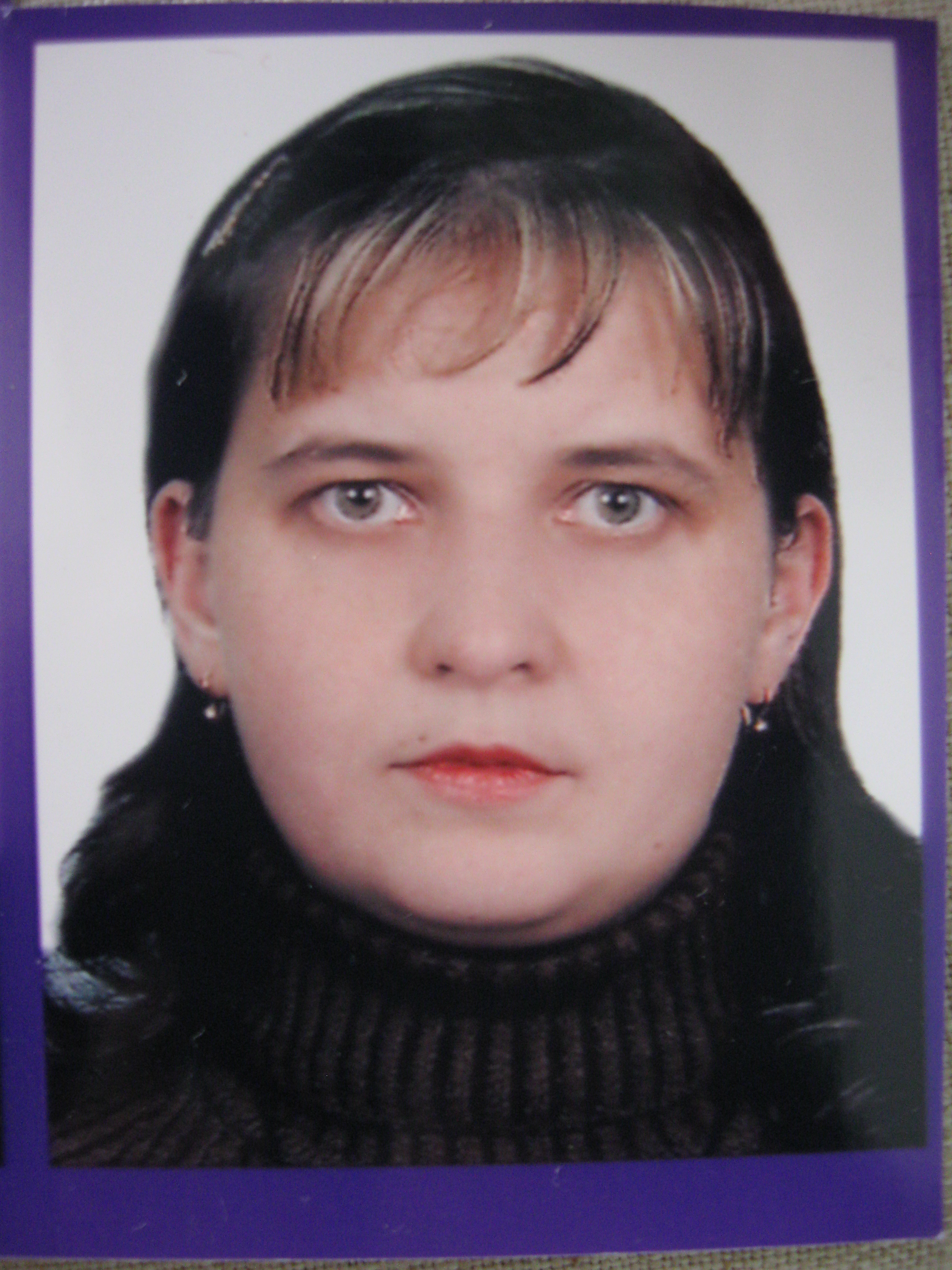                           Мудрик (Кучма) Лілія Євгенівна                            вчитель християнської етики                                                      РЕЗЮМЕ- прізвище, ім’я, по батькові                          Мудрик (Кучма) Лілія Євгенівна- адреса                                                             46008 м. Тернопіль                                                                           вул. Гребінки, 22- електронна адреса                                         lilya-mariya@bigmir.net - місце роботи           	Тернопільська спеціалізована                                                    загальноосвітня школа                                                                                 1 ступеня повного дня з поглибленим вивченням                                                                           іноземних моврік народження                                             1976освіта                                                              вища                                    1.Тернопільський                         експериментальний інститут педагогічної освіти ( 1993-1998)                                                                                                                                 2.Люблінський католицький                  університет ( Польща)                                                                                 (1998-2003)фахова спеціалізація                                    1) практичний психолог                                                                     2) магістр теології- володіння ПК                                                сертифікат- нагороди                                                 2004 - Грамота управління освіти і науки                                                               Тернопільської міської ради,2006 - Грамота управління освіти і       науки  Тернопільської міської ради,                                                                                                      2007-Грамота управління освіти і науки                                                              Тернопільської облдержадміністраціїпублікації                                              Християнська етика. Зошит для 2 класу. -                                                                     Тернопіль:  Мандрівець, 2000.-40с.                                                             Християнська етика. Зошит для 3 класу .-                                                             Тернопіль: Мандрівець,2001.-48с.Свято Урочистого Святого ПричастяІде дівча до першого причастяУ білій сукні – святості принад,І на лиці її брунькує щастя,І привітань довкола зорепад.                         Іде дівча. О, як душа радіє!                         Ангелик послух в коси запліта ,                         А на престолі із Ісусиком Марія                         У сяйві світла з святом нас віта.В житті раз перший сьогодні прийнялиПричастя наші дитячі устаТаємної ласки ми всі доступилиМи кушали Крові і Тіла Христа.                          Суконочки біленькі, довгі                          В руках біленькі свічечки,                           Живі віночки на головках –                           На свято ми сюди прийшли.На свято першого  причастяМи підготовлені були,І так близенько до престолуНам в церкві місце відвели.Пісня «Перша сповідь»сл. Ольги Качан, муз. Василя КачанаДо храму я спішу, хвилююсь як ніколи,З тривогою в душі іду на першу сповідь.     Приспів    Перед Твоїм хрестом, Ісусику вклякаю,І жаль за всі гріхи великий в серці маю.Спасителю,ввійди в моє маленьке серце.За всі гріхи прости, й душа моя воскресне!Ісусе, Спасе мій, щодня буду просити,-Допоможи мені Тебе більш не смутити!   Перед нами на престолі у кивоті – Бог живий,   Там  Ісус під видом хліба укривається цілий.                  Дні і ночі Він самотній, мов той в’язень за дверми,                  І хоч має тут ангелів, але тужить за людьми.Тож сьогодні ми, Ісусе всі до Тебе тут прийшли,Щоб Тобі в тузі і смутку втіху - радість принести.Пісня «Перше причастя»сл. Ольги Качан, муз. Василя КачанаСерденько нині відчиню для Спаса.Як я жалкую за свої гріхи!Дозволь прийняти тайни Твої, Царю,В серденько  маленьке прошу «Увійди».        У Святих тайнах знаю Твоя милість.        У Святих тайнах - Твоя доброта.        Боже ласкавий, прости за провини        І визволи душу мою від гріха.Стежечку до Тебе не забуду я. Перше причастя, перша зустріч з Богом!Повняться щастям серце і душа.Дякую, Спасе, за щиру розмову.       Дякую, Спасе,- мій Царю Всесильний,       За те, що кликав «До мене спіши».       Буду старатись Тебе не гнівити,        Поможи так жити, як навчаєш Ти!Сьогодні з ваших рук прийняли ми ХристаТого Ісуса,що всім дає життя.Ви стали дателем для нас,Який вказав нам стежку до Творця.       Нехай Ісус Всемилосердний        Скріпить вас і ваші сили,       Щоб ви для нас і чину свого       Багато ще трудились.Щоб у вашому служінніЗавжди вам щастило,Щоб у вашій світлій церквіЗавжди було мило.          Тож бажаєм вам сьогодні          Щоб були здорові,          Щоб могли нас завжди всіх          Потішати в горі.Тож дай вам, Боже, много сил, здоров’яХай працю вашу Бог благословить,Щоб з ваших рук приймали ми ІсусаУ церкві тій ще много, много літ.Пісня «Многая літа»      Занесім молитву, Творцю цього світу      Заспіваймо разом ,отцю,многа літа.               Многая, многая літа,               Многая літа-літа, многая літа.     Нехай вам Всевишній в труді помагає,      Отцю многа літа нехай продовжає.                 Многая, многая літа,                 Многая літа-літа, многая літа.Конспект уроку з християнської етикиТема. Людина у світі  ( 4 клас)Мета Навчити цитувати і пояснювати уривки зі Святого Письма про сотворення людини та її призначення;          Розвивати вміння чітко формулювати власні міркування;          Розуміти людину як вінець творіння, образ Божий, визнавати, що життя - це благо, оскільки виходить від Бога і є Божим даром.Допоміжні матеріали : Святе Письмо, малюнки із зображенням людей. Хід уроку1.Християнське вітання. Молитва.2.Перевірка домашнього завдання.Всі ми-діти Божі. Зараз ви ростете. Пізнаєте навколишній світ-світ, який створив Бог. Ви одержуєте всеосяжну Божу любов, а за це повинні дарувати Йому свою вдячність.Минулого уроку ми розглядали тему «Пізнання видимого і невидимого». Розмовляли про те, як утворився світ, як Творець покликав його з небуття до буття, як почало існувати все те, що зараз оточує нас з вами.Зараз я перевірю ваші знання за допомогою тесту. Із кількох варіантів відповідей вибрати ви повинні лише одну правильну.а) Творець Всесвіту                 - людина                                                - ангел                                                - Богб) світ утворився з                   - пороху                                                - води                                                - нічогов) світло – це символ              - зла                                               - добра                                               - страхуг) Бог оцінив своє творіння словами           - все це погано                                                                     - все це добре                                                                     - можливог) рибок, пташок Бог сотворив на                - 6 день                                                                     - 5 день                                                                     - 2 деньМолодці! Бачу, що засвоїли матеріал.3.Розвиток темиЗ книги Святого Письма ми вже знаємо, що шостого дня Бог створив людину. Сьогодні ми довідаємося, що людина - найдосконаліше створіння на землі. Тема сьогоднішнього уроку «Людина у світі». Але насамперед прошу дати мені відповіді на запитанняЯк ви уявляєте Бога і ангелів?Як ви вважаєте, ким є Бог?Так, Бог є Духом, тобто не має тіла. Коли у Святому Письмі говориться про Бога, то автор користується словами «творив», «учинив», «сказав»,для того, щоб ми краще зрозуміли Божий творчий акт.Зачитаємо уривок з Біблії про створення перших людей «І побачив Бог, що все створене ним - добре. І сказав Бог…» А що сказав Бог ми дізнаємося виконуючи вправу із зошита (ст.6) .Прошу відповідь в зошиті записати. Отже, сказав Бог «Сотворімо людину на наш образ і на нашу подобу» .Як ви розумієте це речення?   Як ви розумієте вислів «на наш образ і на нашу подобу» ?До кого ми на образ і подобу схожі?Яким чином ми можемо втратити Божий образ і подобу?Як ви думаєте, яке призначення людини у світі?Якою владою наділив Бог людину?Ми разом дійшли висновку, що людина обдарована розумом і свобідною волею. Вона бере участь у Божій волі, має панувати над землею. Серед усіх створінь землі тільки людина є Божою дитиною, одержує Боже життя - освячуючу ласку.Бог – наш Батько. Адже Ісус Христос навчив нас лише однієї молитви «Отче наш», навчив нас, як ми повинні звертатися до Бога. Людина не самотня в світі. Вона є частиною людства.Кожен з нас – неповторний, як є неповторною кожна квіточка, кожне деревце, кожна пташка і тваринка. Але людина – це саме досконале творіння Бога.У Святому Письмі, зокрема в книзі Ісуса, сина Сираха є чудовий уривок, що відноситься до людини. Давайте прочитаємо його уважно. Прошу пояснити, як ви розумієте кожне речення із книги (зошит ст.7).Господь сотворив із землі людини, а й знову її до неї повертає.Він чимало днів і пору людям призначив і надав їм владу над тим, що на землі…( Сирах 17,1-15).4.ЗакріпленняОтже, Бог наділив людину розумом, свобідною волею, мовою. Мова – це дар Божий. Завдяки їй ми розуміємо один одного, несемо у світ Боже слово, прославляємо Господа, передаємо набуті знання іншим.Бог подарував нам 10 заповідей, яких повинна дотримуватись людина. Людині дана роль панувати над рослинами і тваринами, але разом з тим люди повинні поважати і шанувати один одного, а також всіх створених Богом живих істот.Бог подарував нам батьків, вчителів, друзів, завдяки яким ми розуміємо, яка велика Божа любов і турбота про нас.Запам’ятайте, що людина є найдосконалішим творінням на землі. Вона створена на образ і подобу Божу.5.Домаєшнє завдання.Скласти молитву - подяку Богові за всі його ласки і дари.6.Молитва. Християнське вітання.